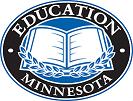 EDUCATION MINNESOTATEACHER LICENSE RENEWAL SEMINARAvailable in 2016 through theMETRO AREA COUNCILTEACHER LICENSE RENEWAL seminar will be offered to any dues paying member of Education Minnesota (fair share does not qualify) and whose local is a member of Metro Area Council.  Participants will rotate through all 3 sessions during the seminar.  The selected date and time is:Saturday, March 5, 2016	8:00 – 2:00		McGuire Middle School, Lakeville, MNEnglish Language Learners				(21220 Holyoke Ave.)Culturally Responsive TeachingDigital Learning StrategiesEnglish Language Learners Seminar:Learn to tap into the strengths English language Learners bring to your class.  Discover strategies for differentiation and scaffolding to support their work as they progress through the stages of language acquisition.  This seminar is designed to meet the State of Minnesota requirement for re-licensure.(Strand:  English Language Learners, Reflection)Culturally Responsive Teaching:To help all students learn, effective educators adopt teaching dispositions and strategies to engage them.  This session will show you how understanding various cultural perspectives (including your own!) can enhance your teaching and your students learning. This seminar is designed to meet the State of Minnesota requirement for re-licensure.  (Strand:  Foundations of Effective Teaching I: Organizing the Classroom Environment for Teaching and Learning)Digital Learning Strategies Seminar:Learn about online tools for improving student learning.  This session was designed by Education Minnesota’s AFT Professional Development trainers.  Bring your own device, access to wireless system necessary and provided.  This seminar is designed to meet the State of Minnesota requirement for re-licensure.  (Strand: Technology)GENERAL INFORMATIONName of Person Registering _______________________________________________________Name of Local_____________________________Email ________________________________  _____ Elementary  _____ Middle School  _____ High School  _______________________ Other	Home Address __________________________________________________________________Home Phone ____________________________ Cell Phone ______________________________II.	REGISTRATION INFORMATION	Saturday, March 5, 2016 – McGuire Middle School, 21220 Holyoke Ave, Lakeville, MN 550448:00 – 8:30 a.m. 	Check in / RegistrationContinental breakfast (included)		Yes □		No □Lunch (included)				Yes □		No □Each participant will rotate through all 4 sessions during the day:8:30 – 10:00 a.m.		Session 110:15 – 11:45 p.m.		Session 211:45 – 12:30 p.m.		Lunch12:30 – 2:00 p.m.		Session 3III.	HOW TO REGISTER (limit of 150 attendees) - $25 non-refundable registration feeRegistrations should be sent to: Mary Montez, Education Minnesota, 7373 W. 147th St., Suite 107, Apple Valley, MN  55124 (952-431-4046)Mary.Montez@edmn.org  Please make checks payable to: Metro Area Council. Registrations are not complete until payment is received. The $25 per participant fee includes on-site continental breakfast, box lunch and refreshments.Registration Deadline: Thursday, January 30, 2014Cancellation Policy:If you need to cancel, you must do so 14 days prior to the event so others can fill your slot.CEUs: 4.5 clock hours